南开大学本科教学对外交流总结报告南开大学教务处制姓    名：单    位：联系方式：完成日期：1.项目类别1.项目类别本科生短期交流访学   课程学习   国际学术会议  国际竞赛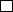 短期交流访学   课程学习   国际学术会议  国际竞赛短期交流访学   课程学习   国际学术会议  国际竞赛1.项目类别1.项目类别教师、管理干部交流访问   教学会议   教学合作   交流访问   教学会议   教学合作   交流访问   教学会议   教学合作   2.前往国家/地区/学校2.前往国家/地区/学校3.外出 日期自    年    月   日 至     年    月    日4.详述赴外交流具体内容（建议字数1000-1500）4.详述赴外交流具体内容（建议字数1000-1500）4.详述赴外交流具体内容（建议字数1000-1500）4.详述赴外交流具体内容（建议字数1000-1500）4.详述赴外交流具体内容（建议字数1000-1500）4.详述赴外交流具体内容（建议字数1000-1500）6.详述赴外交流心得体会（重点介绍交流学习的收获以及对自身学习或本职工作起到的促进作用，建议800-1000字）6.详述赴外交流心得体会（重点介绍交流学习的收获以及对自身学习或本职工作起到的促进作用，建议800-1000字）6.详述赴外交流心得体会（重点介绍交流学习的收获以及对自身学习或本职工作起到的促进作用，建议800-1000字）6.详述赴外交流心得体会（重点介绍交流学习的收获以及对自身学习或本职工作起到的促进作用，建议800-1000字）6.详述赴外交流心得体会（重点介绍交流学习的收获以及对自身学习或本职工作起到的促进作用，建议800-1000字）6.详述赴外交流心得体会（重点介绍交流学习的收获以及对自身学习或本职工作起到的促进作用，建议800-1000字）学院意见领导签字（公章）：                                 日期：    年    月    日领导签字（公章）：                                 日期：    年    月    日领导签字（公章）：                                 日期：    年    月    日领导签字（公章）：                                 日期：    年    月    日领导签字（公章）：                                 日期：    年    月    日注：1、凡经费资助赴外交流的师生及管理干部均须提供总结报告，与经费审批表一并送至教务处本科生国际交流科，电子版发送至jwclq@nankai.edu.cn；2、赴境外教学交流的项目需提供邀请信（日本须提供“三书”：招聘理由书、身元保证书、滞在预定表等）和会议通知的复印件。注：1、凡经费资助赴外交流的师生及管理干部均须提供总结报告，与经费审批表一并送至教务处本科生国际交流科，电子版发送至jwclq@nankai.edu.cn；2、赴境外教学交流的项目需提供邀请信（日本须提供“三书”：招聘理由书、身元保证书、滞在预定表等）和会议通知的复印件。注：1、凡经费资助赴外交流的师生及管理干部均须提供总结报告，与经费审批表一并送至教务处本科生国际交流科，电子版发送至jwclq@nankai.edu.cn；2、赴境外教学交流的项目需提供邀请信（日本须提供“三书”：招聘理由书、身元保证书、滞在预定表等）和会议通知的复印件。注：1、凡经费资助赴外交流的师生及管理干部均须提供总结报告，与经费审批表一并送至教务处本科生国际交流科，电子版发送至jwclq@nankai.edu.cn；2、赴境外教学交流的项目需提供邀请信（日本须提供“三书”：招聘理由书、身元保证书、滞在预定表等）和会议通知的复印件。注：1、凡经费资助赴外交流的师生及管理干部均须提供总结报告，与经费审批表一并送至教务处本科生国际交流科，电子版发送至jwclq@nankai.edu.cn；2、赴境外教学交流的项目需提供邀请信（日本须提供“三书”：招聘理由书、身元保证书、滞在预定表等）和会议通知的复印件。注：1、凡经费资助赴外交流的师生及管理干部均须提供总结报告，与经费审批表一并送至教务处本科生国际交流科，电子版发送至jwclq@nankai.edu.cn；2、赴境外教学交流的项目需提供邀请信（日本须提供“三书”：招聘理由书、身元保证书、滞在预定表等）和会议通知的复印件。